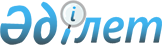 Об утверждении Правил забора воды из поверхностных и подземных водных объектов при нецентрализованном питьевом водоснабжении населения Жамбылской областиРешение Жамбылского областного маслихата от 6 октября 2017 года № 15-8. Зарегистрировано Департаментом юстиции Жамбылской области 1 ноября 2017 года № 3568
       Примечание РЦПИ.

       В тексте документа сохранена пунктуация и орфография оригинала.
      В соответствии со статьей 6 Закона Республики Казахстан от 23 января 2001 года "О местном государственном управлении и самоуправлении в Республике Казахстан" и пунктом 2 статьи 92 Водного кодекса Республики Казахстан от 9 июля 2003 года Жамбылский областной маслихат РЕШИЛ: 
      1. Утвердить прилагаемые Правила забора воды из поверхностных и подземных водных объектов при нецентрализованном питьевом водоснабжении населения Жамбылской области.
      2. Признать утратившим силу решение Жамбылского областного маслихата от 22 сентября 2011 года № 39-9 "Об утверждении Правил забора воды из поверхностных и подземных водных объектов при нецентрализованном питьевом и хозяйственно-бытовом водоснабжении населения Жамбылской области" (зарегистрировано в Реестре государственной регистрации нормативных правовых актов за № 1796, опубликовано в областной газете "Знамя труда" от 29 октября 2011 года № 225 (17527)).
      3. Контроль за исполнением настоящего решения возложить на постоянную комиссию Жамбылского областного маслихата по вопросам развития агропромышленности, экологии и природопользования.
      4. Настоящее решение вступает в силу со дня государственной регистрации в органах юстиции и вводится в действие по истечении десяти календарных дней после дня его первого официального опубликования.
      Лист согласования к решению маслихата Жамбылской области "Об утверждении Правил забора воды из поверхностных и подземных водных объектов при нецентрализованном питьевом водоснабжении населения Жамбылской области" №15-8 от "6" октября 2017 года
       "СОГЛАСОВАНО"
      Председатель Комитета по водным ресурсам
      Министерства сельского хозяйства
      Республики Казахстан
      И.Абишев
      6 октября 2017 года
       "СОГЛАСОВАНО"
      Руководитель департамента охраны
      общественного здоровья Жамбылской области
      Комитета охраны общественного здоровья
      Министерства здравоохранения
      Республики Казахстан
      Б.Жаркынбеков
      6 октября 2017 года  Правила забора воды из поверхностных и подземных водных объектов при нецентрализованном питьевом водоснабжении населения Жамбылской области 1. Общие положения
      1. Настоящие Правила забора воды из поверхностных и подземных водных объектов при нецентрализованном питьевом водоснабжении населения Жамбылской области (далее - Правила) разработаны в соответствии с пунктом 2 статьи 92 Водного кодекса Республики Казахстан от 9 июля 2003 года и определяют порядок забора воды из поверхностных и подземных водных объектов при нецентрализованном питьевом водоснабжении населения Жамбылской области.
      Правила распространяются на физические и юридические лица, осуществляющие услуги по нецентрализованному водоснабжению населения в объеме до пятидесяти кубических метров в сутки, а также для обеспечения собственных нужд.
      3. В Правилах используются следующие понятия: 
      1) питьевое и (или) хозяйственно-питьевое водоснабжение (далее – питьевое водоснабжение) – технологический процесс, обеспечивающий забор, подготовку, хранение, транспортировку и подачу питьевой воды водопотребителям;
      2) нецентрализованное водоснабжение - сооружения, предназначенные для забора питьевой воды без подачи ее к местам расходования, открытые для общего пользования или находящиеся в индивидуальном пользовании; 
      3) водозаборное сооружение - комплекс сооружений и устройств для забора воды из водных объектов; 
      4) шахтный колодец - вертикальная горная выработка, глубина которой больше поперечного сечения, созданная для забора подземных вод в целях водоснабжения, осушения горных пород и отвода с поверхности земли атмосферных и поверхностных вод;
      5) каптажное сооружение - инженерно-техническое сооружение, обеспечивающее на естественном выходе подземных вод вскрытие и вывод их на поверхность земли с целью использования.  2. Требования к забору воды из поверхностных и подземных водных объектов при нецентрализованном питьевом водоснабжении населения
      4. Санитарно-эпидемиологические требования к водоисточникам, местам водозабора для хозяйственно-питьевых целей, хозяйственно-питьевому водоснабжению, а также качество питьевой воды нецентрализованных водоисточников по своему составу и свойствам должны соответствовать Санитарным правилам "Санитарно-эпидемиологические требования к водоисточникам, местам водозабора для хозяйственно-питьевых целей, хозяйственно-питьевому водоснабжению и местам культурно-бытового водопользования и безопасности водных объектов", утвержденных приказом Министра национальной экономики Республики Казахстан от 16 марта 2015 года №209 "Об утверждении Санитарных правил "Санитарно-эпидемиологические требования к водоисточникам, местам водозабора для хозяйственно-питьевых целей, хозяйственно-питьевому водоснабжению и местам культурно-бытового водопользования и безопасности водных объектов" (зарегистрировано в Реестре государственной регистрации нормативных правовых актов за № 10774).
      5. Не требуется разрешения на специальное водопользование при использовании следующих водозаборных сооружений: шахтных и трубчатых фильтровых колодцев глубиной до двадцати метров, а также каптажных сооружений, работающих без принудительного понижения уровня с изъятием воды во всех случаях не более пятидесяти кубических метров в сутки из первого от поверхности водоносного горизонта, не используемого для централизованного водоснабжения. 3. Порядок обязательной регистрации водопользования местными исполнительными органами
      6. При нецентрализованном питьевом водоснабжении населения физические и юридические лица вправе забирать воду непосредственно из поверхностных и подземных водных объектов при наличии положительного заключения уполномоченного органа в сфере санитарно-эпидемиологического благополучия населения в целом на эти водные объекты с обязательной регистрацией водопользования местным исполнительным органом области в порядке, установленном уполномоченным органом.
      7. Обязательная регистрация водопользования производится соответствующим местным исполнительным органом по месту нахождения водного объекта в соответствии с Правилами обязательной регистрации водопользования местными исполнительными органами областей, городов республиканского значения, столицы, утвержденными приказом Министра сельского хозяйства от 18 апреля 2012 года №19-02/183 "Об утверждении Правил обязательной регистрации водопользования местными исполнительными органами областей, городов республиканского значения, столицы".
					© 2012. РГП на ПХВ «Институт законодательства и правовой информации Республики Казахстан» Министерства юстиции Республики Казахстан
				
      Председатель сессии

Секретарь

      областного маслихата

областного маслихата

      А. Нуржанов

Б. Карашолаков 
Утверждено решением
Жамбылского областного 
маслихата от "6" октября 
2017 года № 15-8